Hoja de inscripción oficial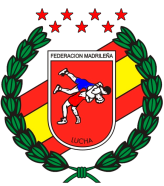 OPEN COMUNIDAD DE MADRID DEFENSA PERSONAL POLICIALAUTONO.CLUBNOMBRE Y APELLIDOS DE TORICATEGORÍA DAN1º   /   2º  /   3º  /  +4ºNOMBRE Y APELLIDOS DE UKE